Уважаемые коллеги!В связи с реформированием и введением новых подзаконных актов в части тарифного регулирования на рынке электрической энергии, просим рассмотреть возможность и запланировать участие Вас и Ваших коллег в наших мероприятиях в рамках Курса повышения квалификации по учебной программе «Тарифное регулирование, ценообразование и технологическое присоединение в электроэнергетике».18-22 сентября 2019 года, г. Сочи, Пресс-центр Спа-отеля "Весна"17-й Всероссийский семинар-круглый стол «Развитие российской электроэнергетики. Тарифное регулирование в 2020 году и задачи органов государственного регулирования на 2021-2022 гг. Новые перспективы. Ключевые изменения законодательства. Практика работы в новых условиях».24-27 сентября 2019 года, г. Москва, Конгресс-центр ГК Измайлово34-я Всероссийская серия из 3-х практических семинаров «Новый этап развития рынков электрической энергии. Тарифное регулирование в 2020 году и задачи органов государственного регулирования на 2021-2022 гг. Эффективная работа и взаимодействие участников рынков в рамках нового законодательства».24 сентября 2019 г., г. Москва, Всероссийский Семинар № 1
«Тарифное регулирование в 2020 - 2022гг. Эталоны в сетях: переход на эталонный принцип регулирования. Регуляторные соглашения. Новые изменения в Методические указания по расчету тарифов на услуги по передаче электрической энергии. Расчет сбытовых надбавок методом сравнения аналогов. Долгосрочное регулирование в изолированных энергосистемах. Формирование и утверждение инвестиционных программ с учетом изменений в законодательстве».25 сентября 2019 г., г. Москва, Всероссийский Семинар № 2
«Розничный рынок электрической энергии в 2020 г.: Закон о Лицензировании энергосбытовой деятельности. Введение новых подзаконных актов. Сокращение неиспользуемых сетевых мощностей. Оплата резервируемой мощности. Практические вопросы взаимодействия сбытовых и сетевых компаний. Укрепление платежной дисциплины на РРЭ. Юридические вопросы и судебная практика по договорам в сфере электроснабжения».26-27 сентября 2019 г., г. Москва, Всероссийский Семинар № 3
«Технологическое присоединение к электрическим сетям: Новые изменения в методические указания по определению размера платы за ТП. Новые требования к сетевой и сбытовой организации и новые возможности для заявителей. Изменения порядка организации ТП. Новый порядок начисления неустоек по технологическому присоединению и условия расторжения договора технологического присоединения. Деловая игра: сетевая организация – потребитель – регулятор. Антимонопольное регулирование в сфере электроэнергетики».Просим Вас направить представителей от Вашей компании на данные мероприятия.С докладами выступят представители ФАС России, Минэнерго России, Верховного суда России.Выдается Удостоверение о повышении квалификации.Условия участия и подробный регламент мероприятий прилагается.Исп. Замшина Наталья Сергеевна(495) 589-06-82, 589-06-84УЧЕБНЫЙ ЦЕНТР «ЭНЕРГОРЕШЕНИЕ»Тел.: (495)  589-06-84, 589-06-82e-mail: energo-r@inbox.ruсайт: www.energoreshenie.ru      Исх.      26.06.2019 г.      №          77                    .                 На  №                               от                                   .  (Об изменении тарифного и антимонопольного регулирования на рынке электрической энергии в 2020-2022 гг.)Руководителям органов исполнительной власти субъектов Российской Федерации в области государственного регулирования тарифовРуководителям энергетических компанийПромышленных предприятийПотребителям электрической энергииС уважением, Генеральный директор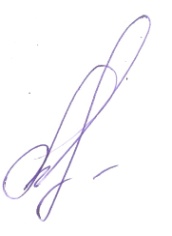 Агафонова Ольга Степановна